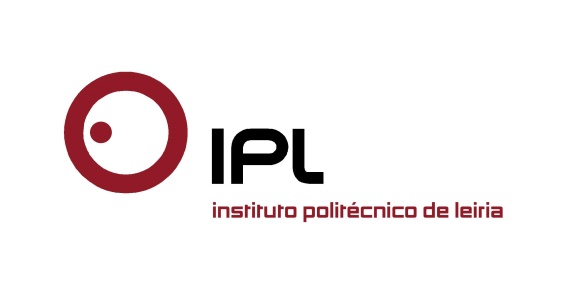 19 empresas atribuíram 24 bolsas de estudo IPL Indústria aos melhores estudantes«Queremos dar visibilidade à necessidade de termos mais jovens qualificados na região» «Queremos dar visibilidade à necessidade de termos mais jovens qualificados e de atrair mais estudantes para esta região» afirmou Nuno Mangas, presidente do Instituto Politécnico de Leiria (IPLeiria) na cerimónia de entrega das bolsas de estudo IPL Indústria, realizada no dia 3 de março, na Escola Superior de Tecnologia e Gestão (ESTG) do IPLeiria. Na cerimónia subiram ao palco 24 estudantes que receberam bolsas de estudo atribuídas por 19 empresas associadas da NERLEI - Associação Empresarial da Região de Leiria e da CEFAMOL - Associação Nacional da Indústria de Moldes, às quais foi também atribuída a distinção Responsabilidade Social. Mariana Dias, estudante de Engenharia e Gestão Industrial, foi a porta-voz de todos os estudantes distinguidos: «Esta bolsa traz uma motivação muito forte e mostra que todos nós podemos ser reconhecidos pelo mérito. Esta bolsa e a ligação às empresas trará vários benefícios no futuro». A estudante deixou ainda uma mensagem aos restantes jovens: «continuem a lutar pelos vossos objetivos porque serão recompensados».Nuno Mangas salientou que “quando decidimos aproximar o mundo das empresas e o mundo académico, não sabíamos que íamos estar aqui agora. Tivemos vontade e acreditámos que era possível. Esta é uma opção de cada um dos empresários, de premiar o mérito no ensino secundário dos estudantes que ingressaram no IPLeiria, e distinguir áreas de formação para as quais há grande empregabilidade». «Os melhores estudantes dos cursos contemplados já visitaram as empresas que atribuem estas bolsas de estudo. É importante o contacto com as empresas desde o primeiro ano», referiu ainda o presidente do IPLeiria. «Deixo ainda uma palavra às escolas secundárias e profissionais, e em particular aos seus professores, pelo trabalho desenvolvido para termos agora os melhores estudantes», rematou. Jorge Santos, presidente da NERLEI, reafirmou o papel inquestionável do Politécnico de Leiria na preparação académica dos estudantes, nomeadamente na investigação desenvolvida ao nível dos mestrados e centros de investigação. «Queremos atrair jovens e talentos para a nossa região, pois temos necessidade de pessoas qualificadas. Estamos perante novos desafios de inovação, mas ainda temos o constrangimento do IPLeiria não conferir todos os graus académicos. Não nos conformamos com isso e consideramos que a região tem sido discriminada», constatou o presidente da NERLEI. «O Politécnico de Leiria tem todos os requisitos para ser universidade, o que será um contributo para a nossa competitividade. O Instituto pode contar com o nosso empenho para o processo de transição para universidade», acrescentou Jorge Santos.João Faustino, presidente da CEFAMOL, mostrou-se satisfeito com o sucesso alcançado com o protocolo IPL Indústria, mas revelou as suas preocupações. «Sendo a nossa indústria muito dependente de tecnologia, temos pela frente o paradigma Indústria 4.0, que só conseguiremos ultrapassar com pessoas qualificadas. Constatamos que captar jovens é difícil na indústria de moldes e temos de fazer uma gestão do conhecimento, já que muitos recursos humanos estão à beira da reforma, e é preciso substituir com pessoas qualificadas e com conhecimento adequado para otimizar os equipamentos», considerou João Faustino.A iniciativa prestigiou ainda todos os agrupamentos escolares de origem dos estudantes galardoados. Anabela Graça, vereadora da Educação da Câmara Municipal de Leiria, e Pedro Martinho, diretor da ESTG/IPLeiria, atribuíram a distinção Ensino de Qualidade a 14 agrupamentos/instituições de ensino secundário da região. Pedro Biscaia, porta-voz de todos os agrupamentos escolares representados, agradeceu ao IPLeiria e aos seus parceiros a iniciativa, pois «é um justo e oportuno reconhecimento aos 24 estudantes», e resulta de «um trabalho esforçado das escolas que os ajudaram a crescer».Pedro Martinho encerrou a cerimónia dando os parabéns a todos os estudantes contemplados, «que esperamos sejam embaixadores da mensagem: o mérito será recompensado. Este passo que liga a Academia e a Indústria será, com certeza, um contributo para uma aposta vencedora».As bolsas de estudo “IPL Indústria” resultam do protocolo estabelecido em julho de 2013 entre o IPLeiria, a NERLEI e a CEFAMOL, que tem como principais objetivos promover a formação em contexto empresarial, a disseminação do conhecimento e da tecnologia, e ações de responsabilidade social conjuntas, que aproximam a academia da realidade industrial, beneficiando estudantes, docentes e empresas. As bolsas de estudo “IPL Indústria”, cujo valor suportará os custos da propina anual fixada pelo IPLeiria, são concedidas aos estudantes que ingressam com melhor média nos cursos selecionados pelas empresas. A parceria que liga o IPLeiria às empresas da região revela-se bem-sucedida, já que o número de bolsas de estudo triplicou em relação ao ano passado, e passaram para o dobro o número de empresas envolvidas À Bollinghaus Steel, Bourbon Automotive Plastics, Incentea, Moldes RP, TJ Moldes e Vipex, juntam-se no presente ano letivo as empresas: BPN, Caixa de Crédito de Leiria, Crisal – Grupo Libbey, EST, Famolde, GECO, La Redoute, Moldoeste, Planimolde, P.M.M., Ribermold, Sodicor e Yudo Eu. Leiria, 7 de março de 2016Para mais informações contactar:Midlandcom – Consultores em ComunicaçãoAna Frazão Rodrigues * 939 234 508 * 244 859 130 * afr@midlandcom.pt   Ana Marta Carvalho * 939 234 518 * 244 859 130 * amc@midlandcom.pt Maria Joana Reis * 939 234 512 * 244 859 130* mjr@midlandcom.pt 